……………………………………					……………………………………	                                            Data wypełnienia								Podpis  KARTA ZADANIOWA Nr …..
dla przedsięwzięcia społecznego gminy ŻARYKARTA ZADANIOWA Nr …..
dla przedsięwzięcia społecznego gminy ŻARYKARTA ZADANIOWA Nr …..
dla przedsięwzięcia społecznego gminy ŻARYKARTA ZADANIOWA Nr …..
dla przedsięwzięcia społecznego gminy ŻARY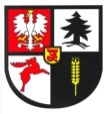 1.Tytuł przedsięwzięcia społecznego:Tytuł przedsięwzięcia społecznego:2.Organizator/realizator:Organizator/realizator:3.Partnerzy społeczni:Partnerzy społeczni:4.Adresaci /beneficjenci społeczni:Adresaci /beneficjenci społeczni:5.Cele do osiągnięcia:Cele do osiągnięcia:6.Zakres rzeczowy wraz z opisem przedsięwzięcia:Zakres rzeczowy wraz z opisem przedsięwzięcia:7.Szacunkowy kosztorys 
do zakresu rzeczowego:Szacunkowy kosztorys 
do zakresu rzeczowego:8.Przewidywany harmonogram realizacji przedsięwzięcia społecznego:Termin rozpoczęcia:8.Przewidywany harmonogram realizacji przedsięwzięcia społecznego:Termin zakończenia:9.Rezultaty realizacji przedsięwzięcia.Rezultaty realizacji przedsięwzięcia.10.Proponowany sposób pomiaru rezultatów realizacji przedsięwzięcia.Proponowany sposób pomiaru rezultatów realizacji przedsięwzięcia.11.Powiązanie krzyżowe projektu 
z przedsięwzięciem inwestycyjnym.Powiązanie krzyżowe projektu 
z przedsięwzięciem inwestycyjnym.12.Uzasadnienie wyboru tego zadania do realizacji w ramach PROGRAMU REWITALIZACJI dla GMINY ŻARY na lata 2016-2020.Uzasadnienie wyboru tego zadania do realizacji w ramach PROGRAMU REWITALIZACJI dla GMINY ŻARY na lata 2016-2020.Wyrażam zgodę na przetwarzanie danych osobowych niezbędnych do opracowania Programu Rewitalizacji dla Gminy Żary (zgodnie z Ustawą z dnia 29.08.1997 roku o Ochronie danych osobowych; tekst jednolity: Dz.U. z 2015 r., poz.2135 z późn.zm)Wyrażam zgodę na przetwarzanie danych osobowych niezbędnych do opracowania Programu Rewitalizacji dla Gminy Żary (zgodnie z Ustawą z dnia 29.08.1997 roku o Ochronie danych osobowych; tekst jednolity: Dz.U. z 2015 r., poz.2135 z późn.zm)Wyrażam zgodę na przetwarzanie danych osobowych niezbędnych do opracowania Programu Rewitalizacji dla Gminy Żary (zgodnie z Ustawą z dnia 29.08.1997 roku o Ochronie danych osobowych; tekst jednolity: Dz.U. z 2015 r., poz.2135 z późn.zm)Wyrażam zgodę na przetwarzanie danych osobowych niezbędnych do opracowania Programu Rewitalizacji dla Gminy Żary (zgodnie z Ustawą z dnia 29.08.1997 roku o Ochronie danych osobowych; tekst jednolity: Dz.U. z 2015 r., poz.2135 z późn.zm)Wyrażam zgodę na przetwarzanie danych osobowych niezbędnych do opracowania Programu Rewitalizacji dla Gminy Żary (zgodnie z Ustawą z dnia 29.08.1997 roku o Ochronie danych osobowych; tekst jednolity: Dz.U. z 2015 r., poz.2135 z późn.zm)